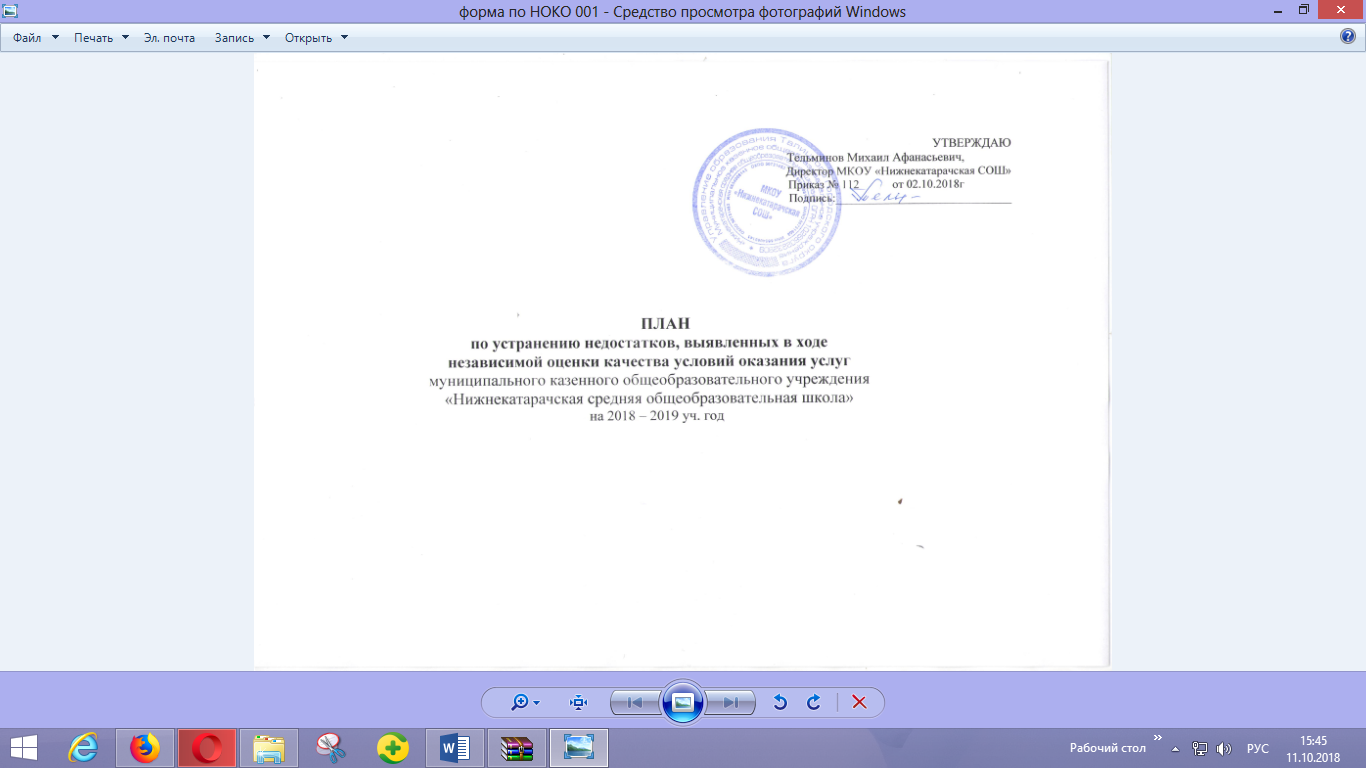                                                                                      ПЛАНпо устранению недостатков, выявленных в ходе независимой оценки качества условий оказания услугмуниципального казенного общеобразовательного учреждения «Нижнекатарачская средняя общеобразовательная школа»                                                                                            на 2018 – 2019 уч. год                                                                 II. Комфортность условий предоставления услуг                ПЛАН                        по устранению недостатков, выявленных в ходе независимой оценки качества условий оказания услуг 1             МКОУ «Нижнекатарачская СОШ     на 2018 – 2019 уч. год                ПЛАН                        по устранению недостатков, выявленных в ходе независимой оценки качества условий оказания услуг 1             МКОУ «Нижнекатарачская СОШ     на 2018 – 2019 уч. год                ПЛАН                        по устранению недостатков, выявленных в ходе независимой оценки качества условий оказания услуг 1             МКОУ «Нижнекатарачская СОШ     на 2018 – 2019 уч. год                ПЛАН                        по устранению недостатков, выявленных в ходе независимой оценки качества условий оказания услуг 1             МКОУ «Нижнекатарачская СОШ     на 2018 – 2019 уч. год                ПЛАН                        по устранению недостатков, выявленных в ходе независимой оценки качества условий оказания услуг 1             МКОУ «Нижнекатарачская СОШ     на 2018 – 2019 уч. год                ПЛАН                        по устранению недостатков, выявленных в ходе независимой оценки качества условий оказания услуг 1             МКОУ «Нижнекатарачская СОШ     на 2018 – 2019 уч. годНедостатки, выявленные в ходе независимой оценки качества условий оказания услуг организациейНаименование мероприятия по устранению недостатков, выявленных в ходе независимой оценки качества условий оказания услуг организациейПлановый срок реализации мероприятияОтветственныйисполнитель(с указанием фамилии, имени, отчества и должности)        Сведения о ходе реализации мероприятия2        Сведения о ходе реализации мероприятия2        Сведения о ходе реализации мероприятия2Недостатки, выявленные в ходе независимой оценки качества условий оказания услуг организациейНаименование мероприятия по устранению недостатков, выявленных в ходе независимой оценки качества условий оказания услуг организациейПлановый срок реализации мероприятияОтветственныйисполнитель(с указанием фамилии, имени, отчества и должности)реализованные меры по устранению выявленных недостатковфактический срок реализациифактический срок реализации                                I. Открытость и доступность информации об организации или о федеральном учреждении медико-социальной экспертизы                                I. Открытость и доступность информации об организации или о федеральном учреждении медико-социальной экспертизы                                I. Открытость и доступность информации об организации или о федеральном учреждении медико-социальной экспертизы                                I. Открытость и доступность информации об организации или о федеральном учреждении медико-социальной экспертизы                                I. Открытость и доступность информации об организации или о федеральном учреждении медико-социальной экспертизы                                I. Открытость и доступность информации об организации или о федеральном учреждении медико-социальной экспертизы                                I. Открытость и доступность информации об организации или о федеральном учреждении медико-социальной экспертизы1. Доступность взаимодействия с образовательной организацией, с помощью электронных сервисов, предоставляемых на официальном сайте организации в сети интернет, в том числе наличие возможности внесения предложений, направленных на улучшение работы организации.Информационное родительское собрание по работе в электронных сервисах, получении информации с сайта школы, электронного журнала, внесении предложений, направленных на улучшение работы школы.  НоябрьДейхина Н.И.-учитель, ответственный за работу школьного сайта и электронного журнала.Заключили договор с Ростелекомом на установку оптоволоконного кабеля.До 30.12.2018До 30.12.20182.Наличие необходимых условий для охраны и укрепления здоровья, организации питания обучающихся.Создать комиссию по контролю за качеством приготовления обедов для учащихся, организовать повышение квалификации повара.В течении учебного годаТельминов М. А.- директор школы.Создать комиссию по контролю за качеством приготовления обедов.Декабрь 2018 года3.Наличие дополнительных образовательных программ.Продолжить работу с ЦНК и сельской библиотекой.В течении учебного годаСбродова Л. Н – педагог-организатор Шимолина С.М. – библиотекарь школы. В уставе школы дополнительного образования нет.2018 – 2019 гг.4.Наличие возможности развития творческих способностей и интересов обучающихся, включая их участие в конкурсах и олимпиадах (в том числе во всероссийских и международных), выставках, смотрах, физкультурных мероприятиях, спортивных мероприятиях, в том числе в официальных спортивных соревнованиях, и других массовых мероприятиях.Провести анализ запросов участников образовательного процесса для расширения спектра кружков, оказываемых ОО во внеурочное время. Привлечь новых специалистов (музыкального руководителя, художника  - оформителя, учителя по прикладному исскуству и хореографии). Более активно организовывать учащихся в конкурсах и олимпиадах, выставках и спортивных мероприятиях.В течении учебного годаБерсенева Л.А- зам. директора по УВР,Сбродова Л. Н – педагог-организатор Бутаков С.А. – учитель физкультуры, тренер по волейболу.Привлечь новых специалистов (музыкального руководителя, художника  - оформителя, учителя по прикладному исскуству)для развития творческих способностей обучающихся.2018 - 2019 гг.                                                                       III. Доступность услуг для инвалидов                                                                       III. Доступность услуг для инвалидов                                                                       III. Доступность услуг для инвалидов                                                                       III. Доступность услуг для инвалидов                                                                       III. Доступность услуг для инвалидов                                                                       III. Доступность услуг для инвалидов5.Наличие условий организации обучения и воспитания обучающихся с ограниченными возможностями здоровья и инвалидов.Разработать план мероприятий по созданию  специализированной мебели, столов, колясок, перил, поручней, специализированного сантехнического оборудования.01.09.2019Тельминов М. А.- директор школы.Инвалид 1 ученик, условия созданы для обучения на дому хорошие, программное обеспечение использует.2019 – 2020гIV. Доброжелательность, вежливость работников организации или федерального учреждения медико-социальной экспертизы.IV. Доброжелательность, вежливость работников организации или федерального учреждения медико-социальной экспертизы.IV. Доброжелательность, вежливость работников организации или федерального учреждения медико-социальной экспертизы.IV. Доброжелательность, вежливость работников организации или федерального учреждения медико-социальной экспертизы.IV. Доброжелательность, вежливость работников организации или федерального учреждения медико-социальной экспертизы.IV. Доброжелательность, вежливость работников организации или федерального учреждения медико-социальной экспертизы.6. Доля получателей образовательных услуг, положительно оценивающих доброжелательность и вежливость работников организации от общего числа опрошенных получателей образовательных услуг.Поддерживать на прежнем уровне.Берсенева Л.А – Зам. директора по УВР                                                                            V. Удовлетворенность условиями оказания услуг                                                                            V. Удовлетворенность условиями оказания услуг                                                                            V. Удовлетворенность условиями оказания услуг                                                                            V. Удовлетворенность условиями оказания услуг                                                                            V. Удовлетворенность условиями оказания услуг                                                                            V. Удовлетворенность условиями оказания услуг7. Доля получателей образовательных услуг, удовлетворенных компетентностью работников организации, от общего числа опрошенных получателей образовательных услуг.Поддерживать на прежнем уровне качество предоставляемых образовательных услуг.Тельминов М. А.- директор школы